Знаходження дробу від числа. Задачі на знаходження дробу від числаМета: вчити учнів застосовувати правило знаходження дробу від числа під час розв’язування практично зорієнтованих завдань; розвивати мислення; виховувати уважність.Хід урокуI. ОРГАНІЗАЦІЙНИЙ МОМЕНТII. КОНТРОЛЬ, КОРЕКЦІЯ І ЗАКРІПЛЕННЯ ЗНАНЬ1. Перевірка домашнього завдання2. Усні обчисленняГра «Математичні ланцюжки»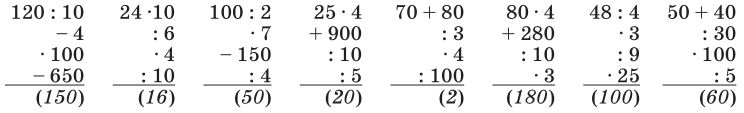 3. Математичний диктантЗнайдіть суму чисел 708 і 9.Запишіть добуток чисел 80 і 7.Дільник 4, частка 500. Запишіть ділене.Сума двох доданків 830, одне з них 420. Запишіть другий доданок.До задуманого числа додали 570 і отримали 1000. Яке число задумали?Діти привезли з дачної ділянки 5 корзин полуниці, по 900 г у кожній. Скільки полуниці привезли діти? Відповідь запишіть у кілограмах і грамах.Яку частину години складають 12 хв; 15 хв?Скільки метрів в десятій частини кілометра?Муха летіла 15 с зі швидкістю 5 м/с. Яку відстань вона пролетіла?Відповіді: 717; 560; 2000; 410; 430; 4 кг 500 г; 4500 г; 5 частина; 4 частина; 100 м; 75 м.4. Актуалізація знань, постановка проблемного питання, повідомлення теми і мети уроку1) Робота за підручником (с. 126).Завдання 770 (усно)Завдання 771 (з поясненням біля дошки)2) Знайдіть від 400, 320 кг, 2 год, 5 км, 36 м, 12 см.III. РОБОТА НАД НОВИМ МАТЕРІАЛОМ1. Пояснення вчителяУ кошику лежить 20 яблук. Петрик узяв  від цієї кількості. Скільки яблук узяв Петрик?Розв’язанняРозділимо всі яблука на 5 та отримаємо одну п’яту частину всіх яблук:20 : 5 = 4 (ябл.)Далі помножимо отриману кількість на 2 та отримаємо дві п’ятих від загальної кількості:4 · 2 = 8 (ябл.)2. Робота за підручником (с. 126–127)Завдання 772; 773 (прочитати пояснення і правило)IV. ЗАКРІПЛЕННЯ НОВОГО МАТЕРІАЛУ1. Письмове виконання завдань з поясненням на дошціЗавдання 774від 28: 28 : 7 · 4 = 4 · 4 = 16 від 3864: 3864 : 8 · 3 = 483 · 3 = 1449 від 1575: 1575 : 9 · 4 = 175 · 4 = 7002. ФізкультхвилинкаV. РОЗВИТОК МАТЕМАТИЧНИХ ЗНАНЬТестування1)  від 1 год становить:а) 48 хв;  			в) 20 хв;б) 30 хв;  			г) 80 хв2) Знайдіть  від числа 2481.а) 1234;  			в) 1654;б) 827;  			г) 13203) Чому дорівнює  від площі прямокутника зі сторонами 10 см і 2 см?а) 15 см;  			в) 20 см;б) 8 см 2 ;  			г) 8 см;4) Учні мали обкопати 120 дерев у саду. Першого дня вони обкопали  від усіх дерев, а другого —  від усіх дерев. Скільки дерев залишилося обкопати учням?а) 30;  			в) 10;б) 40;  			г) 20.Перевірка самостійної роботи (самоперевірка)1 а;  		3 б;2 в;  		4 г.VI. ПІДСУМОК УРОКУ. РЕФЛЕКСІЯ— Що нового дізналися на уроці?— Яке завдання було найцікавішим?VІІ. ДОМАШНЄ ЗАВДАННЯЗавдання 775; 776 (с. 127)